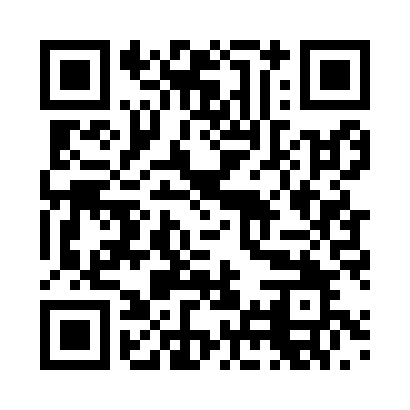 Prayer times for Zusow, GermanyMon 1 Jul 2024 - Wed 31 Jul 2024High Latitude Method: Angle Based RulePrayer Calculation Method: Muslim World LeagueAsar Calculation Method: ShafiPrayer times provided by https://www.salahtimes.comDateDayFajrSunriseDhuhrAsrMaghribIsha1Mon2:414:461:175:449:4811:462Tue2:414:471:175:449:4711:463Wed2:424:481:185:449:4711:464Thu2:424:491:185:449:4611:465Fri2:434:501:185:449:4611:466Sat2:434:511:185:449:4511:467Sun2:444:521:185:449:4411:458Mon2:444:531:185:449:4311:459Tue2:454:541:195:439:4311:4510Wed2:454:551:195:439:4211:4511Thu2:464:571:195:439:4111:4412Fri2:464:581:195:439:4011:4413Sat2:474:591:195:429:3911:4314Sun2:475:001:195:429:3811:4315Mon2:485:021:195:429:3611:4316Tue2:495:031:195:419:3511:4217Wed2:495:041:205:419:3411:4218Thu2:505:061:205:419:3311:4119Fri2:505:071:205:409:3111:4120Sat2:515:091:205:409:3011:4021Sun2:525:101:205:399:2911:3922Mon2:525:121:205:399:2711:3923Tue2:535:131:205:389:2611:3824Wed2:545:151:205:389:2411:3725Thu2:545:161:205:379:2311:3726Fri2:555:181:205:369:2111:3627Sat2:555:201:205:369:1911:3528Sun2:565:211:205:359:1811:3529Mon2:575:231:205:349:1611:3430Tue2:575:241:205:349:1411:3331Wed2:585:261:205:339:1211:32